OSNOVNA ŠOLAFRANCA LEŠNIKA-VUKA SLIVNICA PRI MARIBORU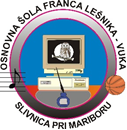 P R A V I L Ao prilagajanju šolskih obveznostiza perspektivnega športnika oziroma perspektivnega ali vrhunskega umetnikaV Slivnici, 10. 9. 2020	                      Ravnatelj: Franc GosakNa osnovi 51. člena Zakona o osnovni šoli (Ur. l. RS, št. 81/06 UPB3, 102/07, 107/10, 87/11, 40/12-ZUJF in 63/13, v nadaljevanju ZOsn), 49. člena Zakona o organizaciji in financiranju vzgoje in izobraževanja – ZOFVI (Ur. l. RS, št. 16/07 UPB5, 36/08, 58/09 (64/09 pop. in 65/09 pop.), 20/11, 40/12-ZUJF in 57/12-ZPCP-2D) in Zakona o športu (Uradni list RS, št. 29/17 in 21/18) je ravnatelj Franc Gosak dne, 10.9.2020, sprejelP R A V I L Ao prilagajanju šolskih obveznostiza perspektivnega športnika oziroma perspektivnega in vrhunskega umetnika1  SPLOŠNE DOLOČBEOsnovna šola  s temi pravili ureja postopke za:pridobitev statusa,prilagajanje šolskih obveznosti,mirovanje, prenehanje in odvzem statusavodenje evidence in hrambo podatkov,varstvo pravic.2  PRIDOBITEV STATUSAŠola dodeli status učencu, če izpolnjuje vse pogoje, določene z zakonom in s temi pravili.S statusom si učenec pridobi ugodnosti, ki jih šola in starši ali zakoniti zastopnik (v nadaljevanju: starši) opredelijo v pisnem dogovoru. Prilagodijo se obiskovanje pouka in druge dejavnosti ter načini in roki za ocenjevanje znanja.Učenec lahko pridobi status:perspektivnega športnika,perspektivnega mladega umetnika,vrhunskega mladega umetnika.2.1    Pogoji in postopek za pridobitev statusaStatus si lahko pridobijo samo učenke in učenci, ki so starejši od 12 let. Izjemoma tudi mlajši, če izpolnjuje pogoje in 2. odstavka 32. člena Zakona o športu. Status učenca perspektivnega športnika si lahko v skladu z 51. členom Zakona o osnovni šoli pridobi učenec, ki je registriran pri nacionalni panožni športni zvezi in tekmuje v uradnih tekmovalnih sistemih nacionalnih panožnih zvez. Vsak učenec, ki izpolni te pogoje, je v skladu z 32. členom Zakona o športu registriran športnik in vpisan v javno evidenco registriranih in kategoriziranih športnikov.Pri odločanju o dodelitvi statusa športnika se upošteva predvsem obseg trenažnih obveznosti, priprav na tekmovanja in tekmovanj, ki se lahko bistveno razlikujejo pri posameznih športnih panogah. Prilagoditev bodo deležni tisti športniki, ki izkazano ne morejo sproti opravljati šolskih obveznosti zaradi daljših odsotnosti od pouka ali obsežnega trenažnega procesa v obdobju priprav na tekmovanja.Predlog za pridobitev statusa na uradnem obrazcu šole skupaj podajo učenčevi starši.Pisni predlog za dodelitev statusa o izpolnjevanju pogojev oddajo razredniku, in sicer od 1. 9. oziroma od prvega dne pouka v novem šolskem letu in najkasneje do 20. septembra tekočega šolskega leta. Ne glede na prejšnji odstavek, lahko starši podajo vlogo za dodelitev statusa med šolskim letom, če učenec izpolni pogoje za podelitev statusa po septembru oziroma se je v osnovno šolo prepisal med šolskim letom.2.2     Priloge K vlogi za pridobitev statusa:a) perspektivnega športnika staršem k vlogi ni potrebno priložiti posebnih dokazil.  Uradna oseba, ki vodi postopek si podatke, potrebne za odločanje, pridobi v Seznamu registriranih in kategoriziranih športnikov , objavljenem na spletni strani: https://www.olimpyc.si/sportniki/registracija-in-kategorizacija    b) perspektivnega mladega umetnika se priloži: potrdilo o vzporednem izobraževanju na glasbeni, baletni ali drugi šoli, ki izvaja javnoveljavne programe in/ali:potrdilo, da ima vaje najmanj 4 krat tedensko in da se udeležuje državnih tekmovanj.c) vrhunskega mladega umetnika  se priloži verodostojno potrdilo o doseženih      najvišjih mestih oz. prejetih nagradah na državnih ali mednarodnih tekmovanjih s      področja umetnosti / izpis iz uradne evidence na spletnih straneh pristojnih organov.Vlogam pod točko b in c je potrebno priložiti načrt aktivnosti na področju umetniškega udejstvovanja (tekmovanja, izobraževanje na drugi šoli oziroma organizaciji na področju umetnosti, nastopi ipd.) za tekoče šolsko leto.2.3 Dodelitev statusaŠola dodeli učencu status za tekoče šolsko leto, iz utemeljenih razlogov pa lahko le določen čas v šolskem letu. O dodelitvi statusa odloči ravnatelj z odločbo v skladu z določili Zakona o splošnem upravnem postopku in temi pravili.Pred odločitvijo o dodelitvi statusa si mora ravnatelj pridobiti:v prvem izobraževalnem obdobju mnenje razrednika,v drugem in tretjem izobraževalnem obdobju poleg mnenja razrednika tudi mnenje oddelčnega učiteljskega zbora.2.3.1	Komisija za preverjanje pogojev za dodelitev statusaRavnatelj lahko imenuje tričlansko komisijo za preverjanje statusa v sestavi:učitelja športa oziroma glasbene ali likovne umetnosti ali interesne dejavnosti s področja umetnosti,razrednikpredstavnik šolske svetovalne službe ali pomočnik ravnatelja.Komisija pregleda vloge z dokazili. V kolikor je vloga ustrezna, z vsemi zahtevanimi dokazili, si komisija pridobi še mnenje oddelčnega učiteljskega zbora in sprejme odločitev o dodelitvi statusa. Odločitev z dokumentacijo preda ravnatelju v osmih delovnih dneh po prejemu vlog.Ravnatelj izda odločbo najkasneje v 30 dneh po prejemu popolne vloge staršev.Odločba o dodelitvi statusa začne veljati z dnem, ko jo eden od staršev podpiše.Podpisniki Dogovora so ravnatelj in starši.Učenec prične uresničevati pravice in obveznosti iz naslova dodeljenega statusa od vročitve odločbe ter podpisa dogovora o prilagajanju šolskih obveznosti dalje.3	PRILAGAJANJE ŠOLSKIH OBVEZNOSTIUčencu s statusom se prilagodijo šolske obveznosti s pisnim dogovorom.3.1	Dogovor o prilagajanju šolskih obveznostiPrilagajanje šolskih obveznosti se uredi s pisnim dogovorom (v nadaljevanju: Dogovor) med šolo in starši. Z dogovorom se učencu prilagodijo zlasti:čas upravičene odsotnosti od pouka in drugih oblik organiziranega dela;obveznosti učenca pri pouku in drugih oblikah organiziranega dela (domače naloge, vaje, referati, projektne (ipd.) naloge, strokovne ekskurzije in drugo);načini in roki za ocenjevanje znanja oziroma izpolnjevanje drugih obveznosti;možnosti za opravljanje predmetnega izpita, če je neocenjen iz posameznih predmetov;druge medsebojne pravice in obveznosti.Učencu se šolske obveznosti praviloma prilagodijo tako, da jih lahko opravi v posameznem ocenjevalnem obdobju.Učenec s statusom dobi obrazec Individualni načrt pridobivanja ocen. Učenec mora do datuma, navedenega na obrazcu, poskrbeti, da se pri vseh učiteljih dogovori za datume pisnega in ustnega ocenjevanja. Izpolnjen obrazec pravočasno odda razredniku, le-ta pa učencu izroči kopijo tega obrazca.Učenec ima vselej pravico povedati svoje mnenje v zvezi s statusom.Če med šolskih letom pride do sprememb, zaradi katerih ni mogoče izpolnjevati dogovorjenih obveznosti, se lahko dogovor spremeni oziroma dopolni.3.2 Obiskovanje pouka in drugih dejavnosti ter opravljanje šolskih obveznosti  Učenec s statusom perspektivnega športnika ali umetnika:je praviloma navzoč pri pouku;lahko izostane od rednega pouka največ eno pedagoško uro dnevno zaradi treninga ali vadbe, če ta poteka istočasno kot pouk;od rednega vzgojno-izobraževalnega dela lahko izostaja dnevno oziroma strnjeno glede na v naprej pripravljen program odsotnosti za dejavnost, ki se izvaja izven kraja bivanja;lahko izostane od rednega pouka zaradi tekmovanj, če so ta v času rednega šolskega dela;lahko izostane prvo učno uro naslednjega šolskega dne, če se je obveznost predhodnega dne končala po 22.00 uri;ob povečani intenzivnosti vadbe (več treningov, priprav, tekmovanj…) se učencu v določenem obdobju lahko prilagodi obseg šolskih obveznosti pri posameznem učnem predmetu;če učenec sodeluje na tekmovanju / nastopu v popoldanskem času, in se ta zaključi po 18. uri, je lahko učenec za dan po nastopu oziroma tekmovanju opravičen domače naloge (s pisnim opravičilom staršev).Učenec s statusom vrhunskega umetnika:lahko izostane od rednega pouka več ur dnevno zaradi treninga in vadbe, če poteka istočasno kot pouk, oziroma ves šolski dan v primeru načrtovanih priprav pred tekmovanjem;ob povečani intenzivnosti vadbe (več treningov, priprav, tekmovanj…) se učencu v določenem obdobju prilagodi obseg šolskih obveznosti pri posameznem učnem predmetu;če učenec sodeluje na tekmovanju / nastopu v popoldanskem času, in se ta zaključi po 18. uri, je lahko učenec za dan po nastopu oziroma tekmovanju opravičen domače naloge (s pisnim opravičilom staršev).3.3	Načini in roki za ocenjevanje znanjaKljub statusu se lahko znanje učenca ustno ali pisno preverja nenapovedano (brez ocenjevanja).Z izpolnjenim in oddanim Individualnim načrtom ocenjevanja pridobi učenec s statusom pravico do napovedanega ocenjevanja.V primeru, da se učenec do dogovorjenega datuma, ki je naveden na Individualnem načrtu, ne bo dogovoril s posameznim učiteljem, ga lahko učitelj ustno oceni kadarkoli.Za natančno datumsko, v naprej napovedano pisno/ustno ocenjevanje znanja, ki je zabeleženo v Individualnem načrtu ocenjevanja se učencu s statusom opravičilo ne upošteva.  Dovoljeni izjemi:zdravstveni razlogi (s predloženim zdravniškim opravičilom),V primeru, če se vnaprej dogovorjeni datum ocenjevanja prekriva s pomembno tekmo/nastopom/izpitom na šoli, kjer se učenec vzporedno izobražuje, mora učenec razredniku najmanj 3 dni pred, v tem odstavku navedenimi aktivnostmi, predložiti:kraj tekmovanja /nastopa,žig organizacije / šole, podpis odgovorne osebe.Če učenec na dogovorjeni datum ni prisoten pri pouku predmeta, bo njegovo znanje ocenjeno prvi naslednji dan prisotnosti, če je na urniku ta predmet.Na pisno prošnjo staršev lahko učenec s statusom vrhunskega umetnika ob zaključku rednega pouka opravlja predmetni izpit, če zaradi obremenitev v celem letu ni bil ocenjen oziroma je bilo ocenjevanje časovno nemogoče.3.4	Obveznosti učenca in drugih udeležencevUčenci in osebe, ki so vezane na status učenca, morajo izpolnjevati določene obveznosti.Obveznosti učenca:da spoštuje šolska pravila;da se ravna po pravilih v pisnem Dogovoru oziroma dogovorjenem Individualnem načrtu;vestno opravlja svoje šolske obveznosti: sodeluje pri pouku,redno opravlja/piše domačo nalogo in prinaša šolske pripomočke, sam poišče pomoč učitelja v času dopolnilnega pouka, če to pomoč potrebuje,pri sošolcih poizve o obravnavani snovi in obveznostih za čas odsotnosti;da se pred predvidenimi izostanki pri učiteljih pozanima o učnih vsebinah, ki se bodo med njegovo odsotnostjo obravnavale;da sporoči vse spremembe v zvezi statusom (prekinitev treniranja / šolanja, poškodba ipd.)vse izostanke od pouka povezane s statusom mora vnaprej napovedati;v primeru slabšega znanja pri določenem predmetu se mora na predlog učitelja redno udeleževati dopolnilnega pouka;redno obvešča starše in trenerje o svojem uspehu v šoli;da zastopa osnovno šolo na šolskih tekmovanjih in prireditvah.Obveznosti staršev:redno spremljajo uspeh in vedenje svojega otroka;redno obiskujejo govorilne / pogovorne ure, na katere jih povabi razrednik ali posamezni učitelj;v primeru slabših ocen morajo sami priti na govorilne / pogovorne ure,redno (v skladu s Pravilnikom šolskega reda) in pravočasno opravičijo izostanke oziroma pred izostankom pridobijo odobritev razrednika oziroma ravnatelja, če je ta več kot 5 dni in še ni predhodno odobren v Dogovoru.Obveznosti razrednika:v dnevniku/e-asistentu primerno označi učence, ki jim je bil status dodeljen, jim preneha, miruje ali jim je odvzet;obvešča ravnatelja in starše o vseh kršitvah dogovora v zvezi s statusom;ravnatelju (ali komisiji, če jo je imenoval ravnatelj) posreduje pisna mnenja in predloge za mirovanje, prenehanje ali odvzem statusa;je skrbnik individualiziranega programa.Obveznosti učiteljev:v primeru slabšega znanja vključijo učenca v dopolnilni pouk;usmerjajo učenca k nadaljnjemu delu ter ga navajajo na samostojno delo doma;skupaj z učencem pripravijo individualni načrt dela za preverjanje in ocenjevanje znanja;v primeru večjega števila treningov, vadb, nastopov in tekmovanj (za dovoljene izjeme iz 3. odstavka točke 3.3 tega pravilnika) se dogovorijo z učencem o času opravljanja pisnega in ustnega preverjanja/ocenjevanja znanja;ravnatelju (ali komisiji, če jo je imenoval ravnatelj) posreduje pisna mnenja in predloge za mirovanje, prenehanje ali odvzem statusa.učencu s statusom vrhunskega umetnika omogočijo dodatno posvetovanje.Obveznosti komisije (če jo ravnatelj imenuje):dela v skladu s tem pravilnikom.Obveznosti ravnatelja ali pomočnika ravnatelja:postopa in ukrepa v skladu z določili teh pravil;obvesti starše, klub, društvo ali šolo o mirovanju, prenehanju ali odvzemu statusa učencu.Šola za posameznega učenca, ki pridobi status perspektivnega športnika ali perspektivnega ali vrhunskega umetnika v pisnem dogovoru individualno opredeli prilagajanje obveznosti učenca, staršev, razrednika, učiteljev in ravnatelja. Pri tem se uporabijo zgoraj navedene obveznosti, vendar ne nujno vse obveznosti. Te se prilagodijo glede na mnenje strokovnih delavcev šole, potrebe učenca in dogovora s starši.4	MIROVANJE, PRENEHANJE IN ODVZEM STATUSAUčencu lahko status miruje, mu preneha ali pa se mu odvzame.4.1   Mirovanje statusaRavnatelj odloči o mirovanju statusa na  pisni predlog in utemeljitev razrednika/učiteljskega zbora/učitelja ali učenčevih staršev. Razlogi za mirovanje statusa so lahko bolezen, poškodba ali drugi utemeljeni razlogi (neizpolnjevanje obveznosti iz pisnega Dogovora, učne težave, ki imajo za posledico negativne ocene …).Status miruje, dokler obstajajo razlogi, na podlagi katerih je odločeno o mirovanju.Odločbo o mirovanju izda ravnatelj v osmih dneh po prejemu utemeljenega pisnega mnenja. Med mirovanjem statusa učenec ne more uveljavljati pravic, ki so mu bile dodeljene.4.2	Odvzem statusaPredlog za odvzem statusa poda:razrednik učitelj učiteljski zbor.Predlagatelj pisno utemelji v čem in kdaj učenec ni oziroma ne izpolnjuje dogovorjenih obveznosti iz Dogovora. Predlagatelj navede negativne posledice za učenca, učni uspeh ali druge negativne posledice, ki so nastale zaradi učenčevih kršitev dolžnosti določenih z Dogovorom ali oziroma z zakonom ter drugimi predpisi in akti šole (se neprimerno vede, krši pravila šolskega reda ter s svojim vedenjem daje slab vzgled drugim učencem, zlorablja ugodnosti iz naslova statusa, se ne drži dogovorjenih rokov za ustno ali pisno ocenjevanje, ima 5 ali več neopravičenih ur, ni pripravljen zastopati šole (razen če ima istočasno tekme/ocenjevanje/nastope, ki izhajajo iz naslova) ipd.O odvzemu statusa odloči ravnatelj z odločbo v osmih dneh po prejemu utemeljenega pisnega predloga. Če je bil učencu odvzet status, ga lahko izjemoma ponovno pridobi, ko izpolni vse obveznosti iz dogovora.Učenec ponovno pridobi status po postopku za pridobitev statusa.4.3	Prenehanje statusaUčencu lahko preneha status, ki mu je bil dodeljen.Status učencu preneha:na zahtevo učenčevih staršev;s potekom časa, za katerega mu je bil dodeljen;če prenehajo razlogi, zaradi katerih mu je bil status dodeljen (Šolo o tem obvestijo starši.);če ni več učenec šole, na kateri je pridobil status;če se mu status odvzame.O prenehanju statusa odloči ravnatelj z odločbo v osmih dneh po prejemu pisnega predloga.S prenehanjem statusa učencu prenehajo vse pravice, ki so mu bile dodeljene.5	VODENJE EVIDENCE in HRAMBA PODATKOVEvidenco o dodelitvi, mirovanju, prenehanju in odvzemu statusa vodi in hrani pomočnica ravnatelja v skladu s Pravili o zbiranju in zavarovanju osebnih podatkov eno leto po zaključku šolanja učencev.6	VARSTVO PRAVICOdločba o dodelitvi statusa oziroma dogovor o prilagajanju šolskih obveznosti je enako obvezujoč za vse, na katere se nanaša oziroma so ga podpisali.Učenčevi starši lahko ob pridobivanju ali prenehanju statusa, med mirovanjem oziroma v zvezi z uveljavljanjem pravic in obveznosti iz statusa zahtevajo, da se odločitve preverijo, ali jim ugovarjajo, če menijo, da so v nasprotju z določbami teh pravil, odločbo, s sklenjenim dogovorom ali z drugim aktom oziroma predpisom.6.1	MediacijaZa miren in dogovoren način reševanja konfliktov in sporov med učenci, starši in delavci šole lahko šola predlaga postopek mediacije.6.2	PritožbaZoper odločbo v zvezi s statusom je mogoča pritožba, ki jo vložijo učenčevi starši na šoli v osmih dneh po prejemu pisne odločbe oziroma v *tridesetih dneh od vložitve predloga za dodelitev statusa, če o predlogu ni bilo odločeno s pisnim aktom (molk organa).O pritožbi odloča 5-članska pritožbena komisija šole, ki jo imenuje predsednik sveta šole za vsak posamezni primer posebej. Člani komisije za posamezni primer so trije predstavniki delavcev šole in dva zunanja člana (predstavniki staršev in strokovni delavci druge šole).Če se v postopku ugotovi, da šola ni izpolnila dogovorjenih obveznosti, je dolžna učencu zagotoviti novo možnost, da jih opravi, oziroma mu na drug način prizna pravice.Zoper odločitev komisije je dovoljen upravi spor z vložitvijo tožbe na Upravno sodišče RS v tridesetih dneh od prejema pisne odločitve pritožbene komisije.7 KONČNE DOLOČBETa pravila so bila objavljena na oglasni deski šole in uradni spletni strani šole dne 1. 9. 2020.Pravila pričnejo veljati naslednji dan po objavi na oglasni deski in se uporabljajo od 2. 9. 2020 dalje.Z dnem veljavnosti teh pravil prenehajo veljati pravila sprejeta dne 18. 10. 2018.Pravila se lahko spremenijo in dopolnjujejo po enakem postopku, kot so bila sprejeta.Številka: 007-1/2020/1Slivnica, 10. 9. 2020					            Franc Gosak, ravnatelj